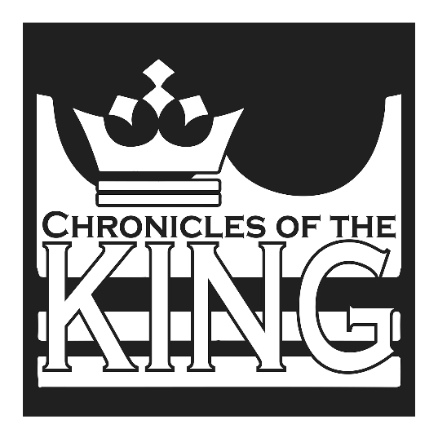 Lenten Midweek 4Chronicles of the King“O Jesus, King most wonderful! O Conqueror renowned! O Source of peace ineffable, in Whom all joys are found.” LSB 554:1AS WE GATHERThough we call Jesus King of kings, we often do not focus much on the nature of His kingdom. Today we continue our Lenten midweek series exploring how the kings of Judah are a shadow of Christ, the King of kings, who sits upon the throne of David, His father, forever. Each of the kings in Chronicles points us to Christ, who fulfills all the kingly promises which the kings of Judah were unable to realize in themselves. Today we consider Joash—after a terrible period of death and apostasy. This boy was crowned king and through his uncle, the priest Jehoiada, the temple was restored and the people renewed in the faith. As long as the heart of the king was in the ways of the Lord, the kingdom prospered, but Joash fell away and the people of God suffered. We need a better king—one who will restore God’s people through forgiveness and give access to His grace forever.Hymn “Stricken, Smitten, and Afflicted” (LSB 451)Opening Sentences Psalm 51:15; 70:1Pastor:	O Lord, open my lips,People:	and my mouth will declare Your praise.Pastor:	Make haste, O God, to deliver me;People:	make haste to help me, O Lord.
Glory be to the Father and to the Son and to the Holy Spirit;as it was in the beginning, is now, and will be forever. Amen.
Praise to You, O Christ, Lamb of our salvation.COLLECTPastor:	Let us pray.         Merciful Father, through the blood of Your Son, Jesus Christ, You have cleansed the way between us, so that we might be Your own possession. Build us up into a holy and righteous temple that Christ may dwell in us and manifest the Good News of His cross through us to all people. Keep us from wandering from Your Word and guide us to walk in Your ways always; through Jesus Christ, our Lord, who lives and reigns with You and the Holy Spirit, one God, now and forever.People:	Amen.KYRIEPastor:	O Lord,People:	have mercy.Pastor:	O Christ,People:	have mercy.Pastor:	O Lord,People:	have mercy.LORD’S PRAYER and APOSTLES’ CREED (LSB, back inside cover)FIRST READING 2 Chronicles 24:1-4, 17-25Joash was seven years old when he began to reign, and he reigned forty years in Jerusalem. His mother's name was Zibiah of Beersheba. And Joash did what was right in the eyes of the Lord all the days of Jehoiada the priest. Jehoiada got for him two wives, and he had sons and daughters.After this Joash decided to restore the house of the Lord.Now after the death of Jehoiada the princes of Judah came and paid homage to the king. Then the king listened to them. And they abandoned the house of the Lord, the God of their fathers, and served the Asherim and the idols. And wrath came upon Judah and Jerusalem for this guilt of theirs. Yet he sent prophets among them to bring them back to the Lord. These testified against them, but they would not pay attention.Then the Spirit of God clothed Zechariah the son of Jehoiada the priest, and he stood above the people, and said to them, “Thus says God, ‘Why do you break the commandments of the Lord, so that you cannot prosper? Because you have forsaken the Lord, he has forsaken you.’” But they conspired against him, and by command of the king they stoned him with stones in the court of the house of the Lord. Thus Joash the king did not remember the kindness that Jehoiada, Zechariah's father, had shown him, but killed his son. And when he was dying, he said, “May the Lord see and avenge!” At the end of the year the army of the Syrians came up against Joash. They came to Judah and Jerusalem and destroyed all the princes of the people from among the people and sent all their spoil to the king of Damascus. Though the army of the Syrians had come with few men, the Lord delivered into their hand a very great army, because Judah had forsaken the Lord, the God of their fathers. Thus they executed judgment on Joash.When they had departed from him, leaving him severely wounded, his servants conspired against him because of the blood of the son of Jehoiada the priest, and killed him on his bed. So he died, and they buried him in the city of David, but they did not bury him in the tombs of the kings.Pastor:    This is the Word of the Lord.People:   Thanks be to God.SECOND READING Hebrews 10:19-25Therefore, brothers, since we have confidence to enter the holy places by the blood of Jesus, by the new and living way that he opened for us through the curtain, that is, through his flesh, and since we have a great priest over the house of God, let us draw near with a true heart in full assurance of faith, with our hearts sprinkled clean from an evil conscience and our bodies washed with pure water. Let us hold fast the confession of our hope without wavering, for he who promised is faithful. And let us consider how to stir up one another to love and good works, not neglecting to meet together, as is the habit of some, but encouraging one another, and all the more as you see the Day drawing near.Pastor:    This is the Word of the Lord.People:   Thanks be to God.THIRD READING John 2:13-22The Passover of the Jews was at hand, and Jesus went up to Jerusalem. In the temple he found those who were selling oxen and sheep and pigeons, and the money-changers sitting there. And making a whip of cords, he drove them all out of the temple, with the sheep and oxen. And he poured out the coins of the money-changers and overturned their tables. And he told those who sold the pigeons, “Take these things away; do not make my Father's house a house of trade.” His disciples remembered that it was written, “Zeal for your house will consume me.”So the Jews said to him, “What sign do you show us for doing these things?” Jesus answered them, “Destroy this temple, and in three days I will raise it up.” The Jews then said, “It has taken forty-six years to build this temple, and will you raise it up in three days?” But he was speaking about the temple of his body. When therefore he was raised from the dead, his disciples remembered that he had said this, and they believed the Scripture and the word that Jesus had spoken.Pastor:    This is the Gospel of the Lord.People:   Praise to You, O Christ.HYMN “No Temple Now, No Gift of Price” (LSB 530, tune of LSB 698)SERMON “Cleaning House: Joash”OFFERINGOFFERTORY	“Create in Me”	(LSB 956)PRAYERSPastor:	Let us pray.       O God, whose glory it is always to have mercy, be gracious to all who have gone astray from Your ways and bring them again with penitent hearts and steadfast faith to embrace and hold fast the unchangeable truth of Your Word; through Jesus Christ, Your Son, our Lord, who lives and reigns with You and the Holy Spirit, one God, now and forever.People:	Amen.Pastor:	Almighty and most merciful God, though You are not contained in houses built by human hands, You have been pleased to dwell among Your people with the fullness of Your glory through the Means of Grace. Grant us forgiveness so that we may hear Your Holy Word with cleansed hearts and praise Your name with pure voices, until at last You bring us to the heavenly Jerusalem, where the Lamb is the temple and we unite with all the saints and angels in Your praise forevermore; through Jesus Christ, our Lord.People:	Amen.Pastor:	Compassionate Lord, You graciously take into Your fatherly care all who are in trouble, temptation, affliction, adversity, and the peril of death. Comfort them, O God, with Your Spirit that they may patiently endure their trials and be preserved to everlasting life. Support them with Your everlasting arms that in their weakness and at the hour of their death they may know Your strength and be granted a peaceful end and a joyful entrance into Your kingdom in the resurrection of the body; through Jesus Christ, our Lord.People:	Amen. I thank You, my heavenly Father, through Jesus Christ, Your dear Son, that You have graciously kept me this day; and I pray that You would forgive me all my sins where I have done wrong, and graciously keep me this night. For into Your hands I commend myself, my body and soul, and all things. Let Your holy angel be with me, that the evil foe may have no power over me. Amen.BLESSINGPastor:	The Lord bless us, defend us from all evil, and bring us to everlasting life.People:	Amen.HYMN “The Infant Priest Was Holy Born” (LSB 624)